Wortliste PräpositionenBildDeutschim SatzEnglischNotizen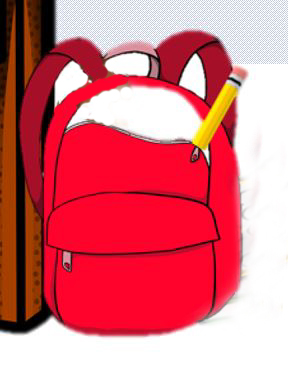 in WiedergabeTon ausGeladen: 0%Verbleibende Zeit -0:01Picture-in-PictureDer Bleistift ist in der Schultasche.inSchreibe oder male etwas, das dir beim Lernen hilft.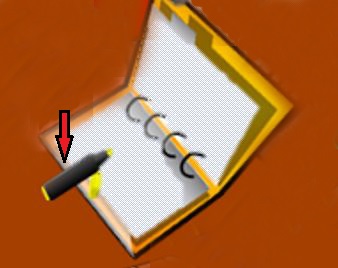 auf WiedergabeTon ausGeladen: 0%Verbleibende Zeit -0:01Picture-in-PictureDer Textmarker liegt auf dem Ringbuch.on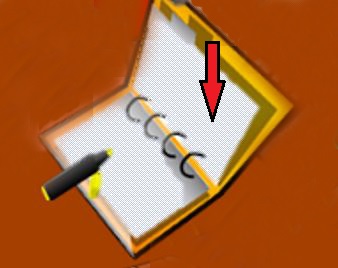 unter -PictureDas Ringbuch ist unter dem Textmarker.under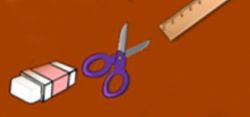 zwischen WiedergabeTon ausGeladen: 0.00%Verbleibende Zeit -0:01Picture-in-PictureDie Schere liegt zwischen dem Radiergummi und dem Lineal.between     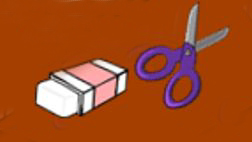 neben WiedergabeTon ausGeladen: 0%Verbleibende Zeit -0:01Picture-in-PictureDer Radiergummi liegt neben der Schere.next to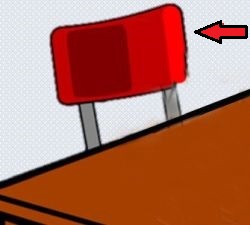 hinter WiedergabeTon ausGeladen: 0%Verbleibende Zeit -0:01Picture-in-PictureDer Stuhl ist hinter dem Schreibtisch. behind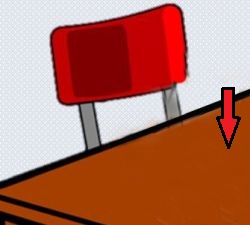 vor WiedergabeTon ausGeladen: 0.00%Verbleibende Zeit -0:01Picture-in-PictureDer Schreibtisch ist vor dem Stuhl.in front     of